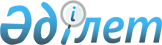 Солтүстік Қазақстан облысы Ақжар ауданының 2024 жылға арналған бөлшек салықтың арнаулы салық режимін қолдану кезінде салық мөлшерлемесінің мөлшерін төмендету туралыСолтүстік Қазақстан облысы Ақжар аудандық мәслихатының 2024 жылғы 28 наурыздағы № 17-1 шешімі. Солтүстік Қазақстан облысының Әділет департаментінде 2024 жылғы 29 наурызда № 7731-15 болып тіркелді
      Ескерту. 01.01.2024 бастап қолданысқа енгізіледі – осы шешімнің 2-тармағымен.
      "Салық және бюджетке төленетін басқа да міндетті төлемдер туралы" Қазақстан Республикасы Кодексінің (Салық кодексі) 696-3-бабының 5-тармағына сәйкес Солтүстік Қазақстан облысы Ақжар аудандық мәслихаты ШЕШІМ ҚАБЫЛДАДЫ:
      1. Солтүстік Қазақстан облысы Ақжар ауданының бөлшек салықтың арнаулы салық режимін қолдану кезінде төлем көзінен ұсталатын салықтарды қоспағанда, корпоративтік немесе жеке табыс салығы мөлшерлемесінің мөлшері 2024 жылға алынған (алынуға жататын) кірістер бойынша 4 (төрт) пайыздан 3 (үш) пайызға дейін төмендетілсін.
      2. Осы шешім 2024 жылғы 1 қаңтардан бастап қолданысқа енгізіледі және ресми жариялануға жатады.
					© 2012. Қазақстан Республикасы Әділет министрлігінің «Қазақстан Республикасының Заңнама және құқықтық ақпарат институты» ШЖҚ РМК
				
      Солтүстік Қазақстан облысы Ақжар аудандықмәслихатының төрағасы 

М. Жусупбеков
